How to join a ‘live lesson’ – Knightswood Secondary SchoolOpen up the Teams app on your iPad.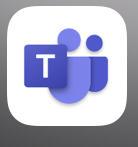 Go to your Calendar to find the meeting/live lesson set by your teacher.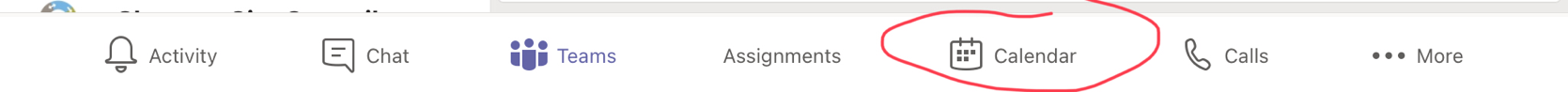 Click join now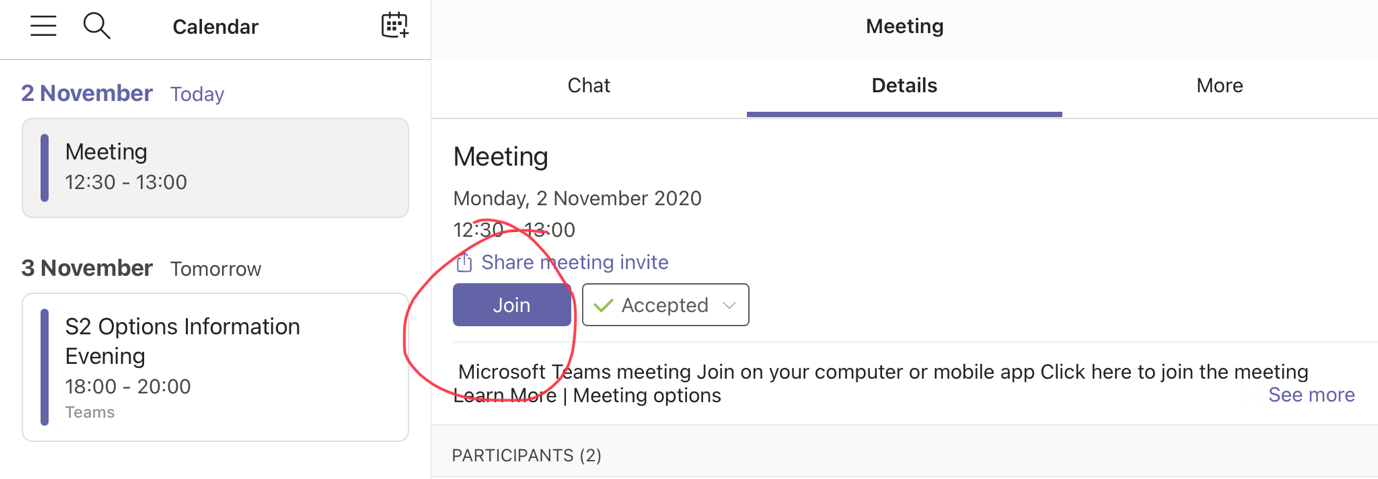 Make sure you camera and microphone are off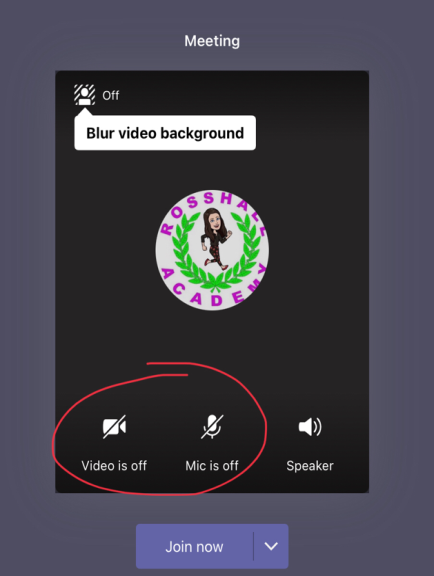 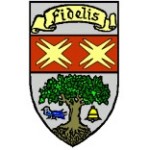 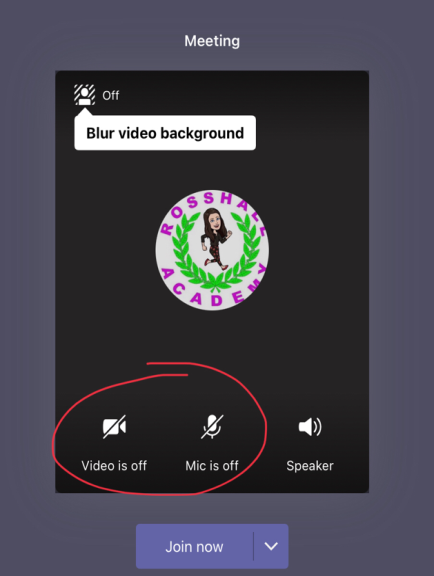 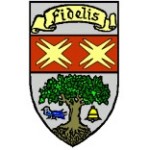 Once in the meeting, you can use the chat function to ask any questions you have.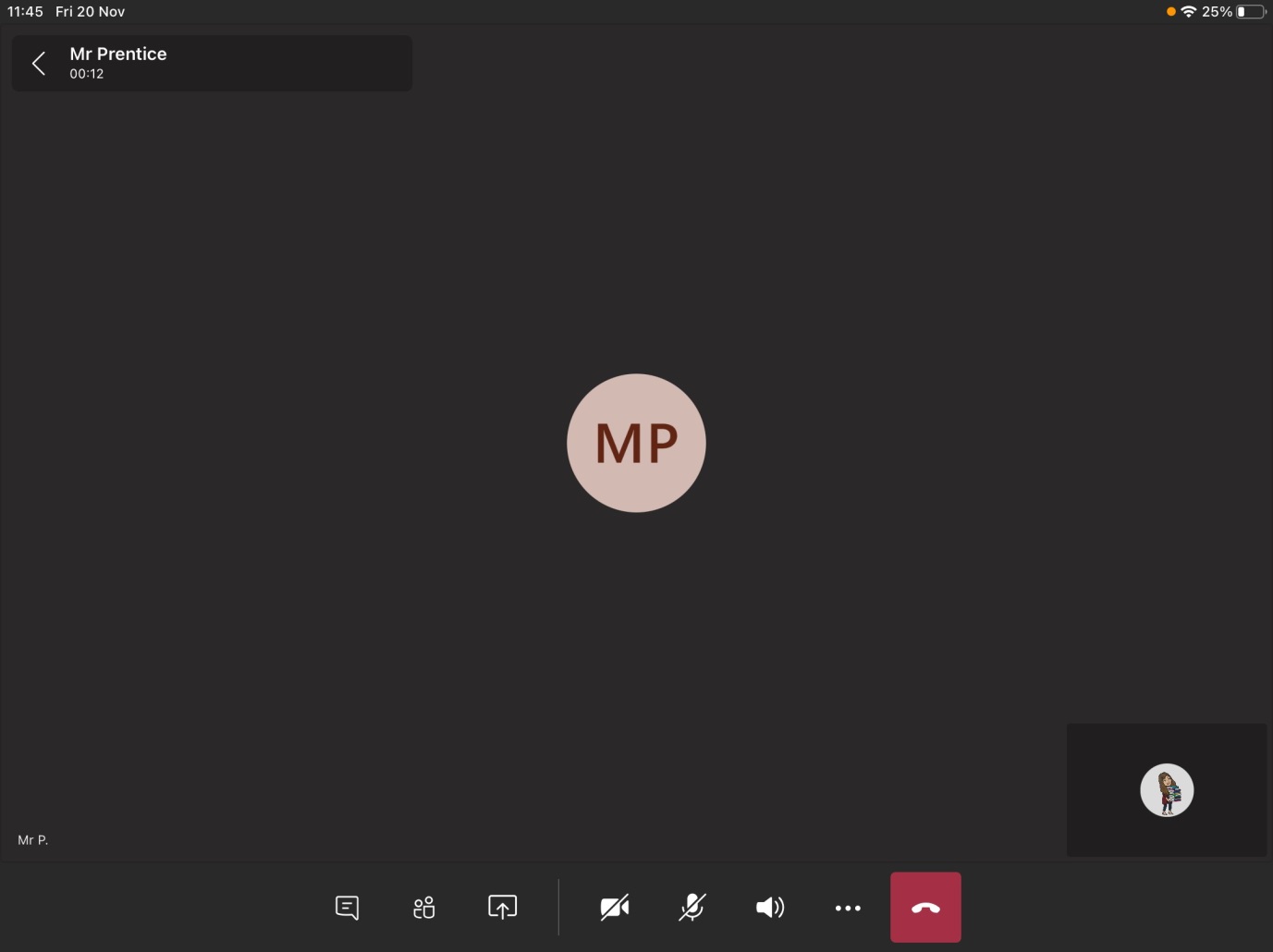 